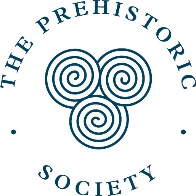 Application for a grant from the Prehistoric Society Conference FundPlease type or print clearly in black ink. Please only write in the boxes provided and do not provide additional materials. Do not staple, fold or attach anything to the form once completed. Full name and titleFull name and titleFull name and titleAddressDaytime telephone numberEmail (This is our preferred method of contact)Daytime telephone numberEmail (This is our preferred method of contact)Details of the Conference:Title:Place:Date:Sponsor/organisation:Details of the Conference:Title:Place:Date:Sponsor/organisation:Details of the Conference:Title:Place:Date:Sponsor/organisation:Applicant’s contribution to the Conference:Have you been invited, or have offered, to deliver a paper?If so, please give the title and a brief description of your paper (150 words )Has the paper been accepted? If you are waiting to hear whether it has been, when will the outcome be confirmed?What are the plans for publication?If you are not giving a paper, what is the nature of your contribution to the conference?Applicant’s contribution to the Conference:Have you been invited, or have offered, to deliver a paper?If so, please give the title and a brief description of your paper (150 words )Has the paper been accepted? If you are waiting to hear whether it has been, when will the outcome be confirmed?What are the plans for publication?If you are not giving a paper, what is the nature of your contribution to the conference?Applicant’s contribution to the Conference:Have you been invited, or have offered, to deliver a paper?If so, please give the title and a brief description of your paper (150 words )Has the paper been accepted? If you are waiting to hear whether it has been, when will the outcome be confirmed?What are the plans for publication?If you are not giving a paper, what is the nature of your contribution to the conference?Amount applied for (£ sterling). Please give a breakdown of your travel expenses. Note: the maximum amount that can be awarded is normally £300Amount applied for (£ sterling). Please give a breakdown of your travel expenses. Note: the maximum amount that can be awarded is normally £300Amount applied for (£ sterling). Please give a breakdown of your travel expenses. Note: the maximum amount that can be awarded is normally £300Other sources to which application is being made and results of applications, if knownOther sources to which application is being made and results of applications, if knownOther sources to which application is being made and results of applications, if knownFurther details about the conference (e.g.  its international status and prehistoric significance)Further details about the conference (e.g.  its international status and prehistoric significance)Further details about the conference (e.g.  its international status and prehistoric significance)SignatureSignatureDatePlease give the name and address of ONE person qualified and willing to support the application:PLEASE PASS THIS FORM TO YOUR REFEREE AND ASK THEM TO SEND THECOMPLETED FORM DIRECTLY TO: admin@prehistoricsociety.org. The closing date for applications is 31st January.Please give the name and address of ONE person qualified and willing to support the application:PLEASE PASS THIS FORM TO YOUR REFEREE AND ASK THEM TO SEND THECOMPLETED FORM DIRECTLY TO: admin@prehistoricsociety.org. The closing date for applications is 31st January.Please give the name and address of ONE person qualified and willing to support the application:PLEASE PASS THIS FORM TO YOUR REFEREE AND ASK THEM TO SEND THECOMPLETED FORM DIRECTLY TO: admin@prehistoricsociety.org. The closing date for applications is 31st January.Referee’s Report (please type):Referee’s Report (please type):Referee’s Report (please type):Referee’s signatureReferee’s signatureDate